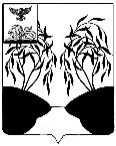 П О С Т А Н О В Л Е Н И ЕАДМИНИСТРАЦИИ СОЛДАТСКОГО СЕЛЬСКОГО ПОСЕЛЕНИЯ РАКИТЯНСКОГО РАЙОНА БЕЛГОРОДСКОЙ ОБЛАСТИСолдатское«08» ноября 2023 г.                                                                                            № 159Об обеспечении эксплуатационнойсохранности зданий и сооружений, находящихся в муниципальной собственностиСолдатского сельского поселениямуниципального района «Ракитянский район» Белгородской области В соответствии со статьями 55.24, 55.25 Градостроительного кодекса Российской Федерации, распоряжением Правительства Белгородской области от 23.10.2017 года № 465-рп «Об обеспечении эксплуатационной сохранности зданий и сооружений, находящихся в государственной собственности Белгородской области» и в целях обеспечения надлежащего технического состояния и своевременного технического обслуживания зданий и сооружений, находящихся в муниципальной собственности Солдатского сельского поселения муниципального района «Ракитянский район» Белгородской области, администрация Солдатского сельского поселения                                     п о с т а н о в л я е т: 1. Утвердить Положение об обеспечении эксплуатационной сохранности зданий и сооружений, находящихся в муниципальной собственности Солдатского сельского поселения муниципального района «Ракитянский район» Белгородской области (далее – Положение, прилагается)2. Контроль за исполнением настоящего постановления оставляю за собой.Глава администрацииСолдатского сельского поселения                                                В.Е.КоноваловУтвержденопостановлением администрацииСолдатского сельского поселенияот «08» ноября 2023 года№ 159Положениеоб обеспечении эксплуатационной сохранности зданий и сооружений, находящихся в муниципальной собственности Солдатского сельского поселения муниципального района «Ракитянский район» Белгородской области1. Общие положения1.1. Настоящее Положение об обеспечении эксплуатационной сохранности зданий и сооружений, находящихся в муниципальной собственности Солдатского сельского поселения муниципального района «Ракитянский район» Белгородской области (далее – Положение), разработано на основании статей 55.24, 55.25 Градостроительного кодекса Российской Федерации, ГОСТ 31937-2011 Здания и сооружения. Правила обследования и мониторинга технического состояния, ВСН 58-88 (р) Положение об организации и проведении реконструкции, ремонта и технического обслуживания зданий, объектов коммунального и социально-культурного назначения, в целях обеспечения надлежащего технического состояния и своевременного технического обслуживания зданий и сооружений и проведения эксплуатационного контроля за техническим состоянием зданий и сооружений.Настоящее Положение применяется в отношении зданий и сооружений, находящихся в муниципальной собственности Солдатского сельского поселения муниципального района «Ракитянский район» Белгородской области и закрепленных на праве оперативного управления, праве хозяйственного ведения за муниципальными бюджетными, автономными и казенными учреждениями, унитарными предприятиями (далее – здания, организации соответственно).1.2. Лицом, ответственным за эксплуатацию здания, является руководитель организации.1.3. Техническая эксплуатация зданий осуществляется в целях обеспечения их эксплуатационной надежности в течение всего периода использования по назначению.Здания должны эксплуатироваться в предусмотренных проектной документацией пределах нагрузок, параметров микроклимата помещений (температуры, влажности, скорости движения воздуха) и чистоты воздуха в помещениях.1.4. Здания и их элементы в процессе эксплуатации должны:- обеспечивать безопасность для жизни и здоровья людей, сохранность имущества;- соответствовать требованиям проектной и нормативно-технической документации по надежности, прочности, долговечности, устойчивости, деформативности;- быть доступными и безопасными для осуществления всех видов осмотров, технического обслуживания и ремонта;- обладать ремонтопригодностью;- отвечать предъявляемым проектной документацией санитарно-гигиеническим и экологическим требованиям для находящихся в них людей и для окружающих объектов и территорий;- соответствовать требованиям нормативно-технических документов системы противопожарного нормирования и стандартизации;- быть снабжены проектной, исполнительной и эксплуатационной документацией.1.5. Проектная, исполнительная и эксплуатационная документация хранится у лица, ответственного за эксплуатацию здания.1.6.Организация обязана поддерживать установленные в проектной документации показатели эксплуатационных качеств здания - технические, объемно-планировочные, санитарно-гигиенические и экономические характеристики здания, обуславливающие его эксплуатационные качества.1.7. Система технического обслуживания и ремонта должна обеспечивать нормальное функционирование здания в течение всего периода его использования по назначению.Сроки проведения ремонта здания или его элементов должны определяться на основе оценки их технического состояния.2.Эксплуатационный контроль за сохранностью зданий в период эксплуатации2.1. Здания в процессе эксплуатации должны находиться под систематическим наблюдением должностных лиц, ответственных за сохранность этих объектов.2.2.Приказом руководителя организации здание или его части (пролет, этаж, помещение) закрепляются за ее структурными подразделениями, занимающими указанные площади, назначаются лица, ответственные за правильную эксплуатацию, сохранность и своевременный ремонт закрепленных за подразделением здания или отдельных помещений (руководители подразделений и другие должностные лица).2.3. Контроль за техническим состоянием здания осуществляется путем проведения плановых и внеплановых (внеочередных) технических осмотров.2.4. Плановые осмотры подразделяются на общие и частичные. При общих технических осмотрах следует контролировать состояние здания в целом, его инженерных систем и внешнего благоустройства, при частичных осмотрах - состояние отдельных конструкций зданий, инженерных систем, элементов благоустройства.2.5. Общие технические осмотры проводятся два раза в год: весной и осенью.2.6. Весенний технический осмотр имеет своей целью освидетельствование состояния здания или сооружения после таяния снега.При весеннем техническом осмотре необходимо:- проверить состояние несущих и ограждающих конструкций и выявить возможные повреждения их в результате атмосферных и других воздействий;- установить дефектные места, требующие длительного наблюдения;- проверить механизмы и открывающиеся элементы окон, фонарей, ворот, дверей и других устройств;- проверить состояние и привести в порядок водостоки, отмостки и ливнеприемники.При осеннем техническом осмотре необходимо:- проверить несущие и ограждающие конструкции зданий и сооружений и принять меры по устранению всякого рода щелей и зазоров;- проверить подготовленность покрытий зданий и сооружений к удалению снега и необходимых для этого средств, а также состояние желобов и водостоков;- проверить исправность и готовность к работе в зимних условиях открывающихся элементов окон, фонарей, дверей и других устройств.2.7. Периодичность частичных осмотров устанавливается лицом, ответственным за эксплуатацию здания, в зависимости от конструктивных особенностей здания и технического состояния его элементов.Состояние противопожарных мероприятий проверяется в сроки, зависящие от специфических условий эксплуатации зданий, но не реже 1 раза в месяц.2.8. Внеплановые осмотры проводятся после стихийных бедствий, аварий и при выявлении недопустимых деформаций оснований.2.9.Общие технические осмотры зданий производятся комиссиями в следующем составе:- председатель комиссии - руководитель (заместитель руководителя, главный инженер) организации;- члены комиссии - лица, ответственные за систематическое наблюдение за эксплуатацией здания, представители служб, ведающих эксплуатацией отдельных видов инженерного оборудования, и других структурных подразделений, непосредственно эксплуатирующих здание, представитель профсоюза.К работе комиссии в необходимых случаях могут привлекаться специалисты-эксперты и представители ремонтно-строительных организаций.2.10. Результаты всех видов осмотров оформляются актами согласно приложению № 1 к настоящему Положению, в которых отмечаются обнаруженные дефекты, а также необходимые меры для их устранения с указанием сроков выполнения работ.Акт подписывается всеми членами комиссии и утверждается руководителем организации. 2.11.Результаты всех осмотров отражаются в документах по учету технического состояния здания (журнал технической эксплуатации здания представлен в приложении № 2 к настоящему Положению). В этих документах должны содержаться: оценка технического состояния здания и его отдельных элементов, места расположения и параметры обнаруженных дефектов, причины их возникновения и сроки устранения.При проведении всех видов осмотра проверяются записи, внесенные в журнал технической эксплуатации здания и иная производственная техническая документация на здания.2.12. При обнаружении в конструкциях малозначительных дефектов организуется постоянное наблюдение за их развитием, выясняются причины возникновения, степень опасности для дальнейшей эксплуатации здания и определяются сроки устранения. В необходимых случаях (при обнаружении значительных или критических дефектов) организация привлекает к проведению работ по осмотру конструкций специализированные организации, имеющие соответствующие допуски по обследованию зданий. 2.13. При эксплуатации здания не допускается без проектной документации, разработанной и утвержденной в установленном законодательством порядке, производить:- изменение объемно-планировочного решения и внешнего облика здания;- изменение конструктивных схем каркаса здания в целом или его отдельных частей;- изменение планировки и благоустройства прилегающей к зданию территории;- пристройку или возведение на покрытии здания других объектов (в том числе и временных);- изменение схемы работы несущих конструкций здания или его частей, замену их другими элементами или устройство новых конструкций;- изменение проектных решений ограждающих конструкций и их элементов (стен, ворот, окон, дверей, фонарей, покрытий и кровель и т.п.); отрывку котлованов и другие земляные работы;- выемку грунта в подвальных помещениях с целью увеличения их высоты или устройство новых фундаментов вблизи стен (фундаментов) без исследования грунтов; - крепление к зданию (конструкции) элементов других рядом расположенных (возводимых) объектов;- устройство в элементах здания новых проемов, отверстий, надрезов, ослабляющих сечение элементов; крепление к ним новых элементов; заделку оконных или дверных проемов;- замену или модернизацию технологического или инженерного оборудования и изменение схем их размещения;- изменение конструкций или схем размещения технологических и инженерных коммуникаций;- изменение характера и режима технологического процесса размещенного в здании производства, вызывающее увеличение силовых воздействий, степени или вида агрессивного воздействия на строительные конструкции;- установку, подвеску или крепление иным способом (в том числе и временное) на конструкциях не предусмотренного проектом технологического или другого оборудования, трубопроводов, подъемно-транспортных и других устройств;- использование конструкций и их элементов в качестве якорей, оттяжек упоров для подвески талей и других механизмов.2.14. Здание необходимо защищать от неравномерных деформаций оснований путем защиты их от увлажнения и промерзания, обеспечения исправного состояния температурных и осадочных швов, систематического контроля за осадкой оснований и соответствующего их укрепления в необходимых случаях.2.15. Работы по монтажу, демонтажу и ремонту технологического оборудования и инженерных коммуникаций необходимо производить, обеспечивая сохранность строительных конструкций.3. Указания по технической эксплуатации здания3.1. В целях предохранения строительных конструкций зданий от перегрузок не допускается:- превышение предельных нагрузок на полы, междуэтажные перекрытия, антресоли, площадки; - изменение нагрузок от временных устройств и приспособлений, используемых при производстве ремонтных работ.3.2. Для предотвращения механического повреждения строительных конструкций зданий необходимо:- оберегать их от ударов при небрежной разгрузке материалов, изделий, деталей;- оберегать от механических повреждений во время производства ремонтно-строительных работ и др.3.3. Строительные конструкции и элементы здания необходимо защищать от агрессивного воздействия кислот, щелочей, солей, пыли и газа. 3.4. Для защиты от воздействия климатических факторов дождя и снега, переменного режима увлажнения и высушивания, замораживания и оттаивания необходимо: - содержать в исправном состоянии и своевременно возобновлять защитные покровные слои кровель, штукатурки, облицовки, лакокрасочных и других покрытий;- содержать в исправном, состоянии все устройства для отвода атмосферных и талых вод;- своевременно удалять снег с покрытий здания, не допуская накопления его в морозную погоду выше 20 см и 5-10 см в оттепели;- не допускать скопления снега у стен здания, приводящего к переменному намоканию и замораживанию наружных стен;- следить за состоянием и обеспечивать целостность и исправность влагоизолирующих устройств (изоляции от грунтовых вод, конденсационной влаги и т. п.);- утеплять на зиму мелко заложенные фундаменты, каналы, трубопроводы и проводить другие мероприятия против промерзания и вспучивания грунта оснований и связанных с этим деформаций строительных конструкций. 4. Указания по уходу за строительными конструкциями здания4.1.Не допускается скопление воды у фундаментов от стоков с кровли, утечек из водопровода, канализации, паропровода и др. Не допускается проливка агрессивных жидкостей из технологических аппаратов, емкостей, трубопроводов и утечки этих жидкостей под полы первого этажа к фундаментам и в грунт оснований. При осмотре фундаментов со стороны подвального помещения необходимо обращать внимание на наличие трещин в теле фундамента, на местные повреждения кладки, выпадение отдельных кирпичей, на деформации в стоках и сопряжениях крупных элементов фундаментов со смежными конструкциями, на появление агрессивных вод и возможные разрешения ими кладки фундамента. При появлении трещин в фундаментах, при раскрытии швов между отдельными блоками и панелями в сборных фундаментах должно быть организовано регулярное наблюдение с установкой маяков. При интенсивном процессе расширения трещин необходимо принятие мер к выявлению причин, к их локализации и устранению, к укреплению фундаментов. В целях предохранения здания от неравномерных осадок запрещается производить без согласования в установленном порядке, с проектной организацией: - земляные работы (кроме поверхностей планировки) на расстоянии менее 2 м от фундаментов зданий и сооружений; - срезку земли вокруг зданий и сооружений; - пристройку временных зданий; - устройство в подвалах новых фундаментов для размещения оборудования вблизи стен; - выемку земли с целью увеличения высоты подвального помещения; - систематическую откачку воды из подвала, если с водой вымываются частицы грунта; - складирование на полу первого этажа или на перекрытиях около стен или колонн здания материалов, изделий и т.п.;- вскрытие фундаментов без обратной засыпки прилегающих участков отмостки и пола. 4.2. При осмотре колонн особое внимание следует обратить на повреждения в виде: - местных деформаций от перегрузок отдельных элементов колонн дополнительными коммуникациями, площадками и др., устанавливаемыми в процессе эксплуатации и ремонта; - срезки отдельных элементов колонн, мешающих прокладке различных коммуникаций;- трещин в колоннах и расшатывания соединений вертикальных связей;- повреждения нижних частей колонн; - повреждения колонн от воздействия высоких температур и др.Не допускается ликвидация трещин в металлических колоннах путем поверхностной заварки. Трещины в металле или сварном шве должны быть вырублены или вырезаны на всю глубину и заварены сплошным швом.Не допускается контакт металлических опорных частей колонн и связей между ними с грунтом. Башмаки колонн, анкерные болты и связи верхнего обреза фундаментов на высоту до 0,3 м над уровнем пола следует защищать от увлажнения плотным бетоном. В случае обнаружения коррозии арматуры железобетонных колонн, эксплуатируемых в зданиях с повышенной влажностью и агрессивной средой, необходимо сбить защитный слой бетона, очистить арматуру стальными щетками от ржавчины, промыть грань колонны струей воды под напором, пораженный участок заделать при помощи торкретирования цементным раствором в 2 слоя по 15 мм каждый. 4.3.При осмотре перекрытий особое внимание следует обращать на нагрузки, провисание и зыбкость перекрытий, трещины в местах примыкания к смежным конструкциям и в штукатурке или в затирке потолков, образование сырости на потолках, также на достаточность звукоизоляции. При обнаружении намокания или промасливания междуэтажных перекрытий из-за нарушений, например, нормальной работы систем водопровода, канализации, их причины должны быть выявлены и устранены, разрушившийся слой бетона должен быть удален и нанесен новый.При обнаружении провисаний штукатурки или глубоких трещин в ней необходимо проверить состояние штукатурки постукиванием. При вспучивании и отслаивании от железобетонных настилов или плит штукатурку следует в этих местах отбить и заменить новой из сложного раствора, произведя предварительную насечку на поверхность плит или настилов. В случае обнаружения провисания потолков перекрытий необходимо произвести их вскрытие и ревизию состояния перекрытия, уделив особое внимание: - состоянию наката и смазки;- состоянию и достаточности слоя засыпки, особенно в надподвальных и чердачных перекрытиях;- состоянию подшивки и надежности крепления ее к балкам в облегченных перекрытиях.Не реже одного раза в пять лет следует производить обследование деревянных чердачных перекрытий со снятием засыпки и смазки на ближайших к наружным стендам участках шириной до 1 м с тщательным осмотром и проверкой состояния деревянных частей перекрытия. 4.4. В отношении покрытия обязательным является наличие исправного гидроизоляционного ковра, за состоянием которого надлежит осуществлять постоянный контроль. Все деревянные конструкции покрытий должны подвергаться не реже одного раза в год детальному обследованию. При этом необходимо учитывать, что местами, особенно подверженными увлажнению и загниванию, являются:- настилы, находящиеся непосредственно под рулонным кровельным ковром;- участки оперения настилов на балки, прогоны и места сопряжения настилов между собой;- концы балок и прогонов, заделанные в стены, а также участки элементов, соприкасающиеся с грунтом, утепляющей засыпкой и каменной кладкой.Участки деревянных конструкций, пораженные гнилью, должны быть заменены. При обследовании основных несущих конструкций покрытий необходимо проверить: -соответствие фактических нагрузок расчетным и не превышающим предельно допустимых величин; - состояние элементов, работающих на сжатие и изгиб, отсутствие прогибов, правильность и достаточность раскрепления верхнего пояса форм; - состояние элементов нижнего пояса форм, отсутствие полных или частичных разрывов, надрывов древесины около сучков и трещин в стенах на плоскости скалывания.Если при обследовании обнаружены искривления отдельных элементов несущих конструкций и прогибы конструкций в целом, которые изменили действительные размеры элементов и фактические геометрические схемы конструкций, то должны быть приняты меры по временному укреплению конструкций, разработаны и осуществлены мероприятия по усилению конструкций. 4.5. При установке на кровле каких-либо предметов необходимо согласование с соответствующей службой. 4.6. При осмотре стен зданий из кирпича, крупных блоков и крупных панелей необходимо особое внимание обратить:- на наличие и характер трещин, особенно в наиболее нагруженных местах;- на расслоение рядов кирпичной кладки, разрушение и выветривание стенового материала;- на провисание и выпадение отдельных кирпичей из оконных, дверных проемов; - на состояние кладки карнизов, поясков, навесных архитектурных деталей на фасадах, включая покрытия всех выступающих частей;- на состояние участков опирания ферм, блоков и прогонов на стены, осадочных и температурных швов, защитных покрытий (штукатурки, облицовки и   т.д.);- на отсутствие отклонений от вертикали (кренов); - на наличие высолов, плесени, и т.д.; - на проницаемость швов; - на состояние стыков и сопряжений, а также участков, вблизи которых размещено технологическое и другое оборудование; - на состояние гидроизоляции между стеной и цоколем, водоотводящих элементов, устройств и их крепления (сливов, подоконников, карнизов, желобов, водосточных труб и т.п.), а также участков сопряжения стен с отмосткой, тротуарами и т.д.5. Текущий ремонт здания5.1. Текущий ремонт здания должен проводиться с периодичностью, обеспечивающей эффективную эксплуатацию здания с момента завершения его строительства, реконструкции или капитального ремонта до момента постановки на очередной капитальный ремонт (реконструкцию).При этом должны учитываться природно-климатические условия, конструктивные решения, техническое состояние и режим эксплуатации здания или объекта.Продолжительность их эффективной эксплуатации до проведения очередного текущего ремонта приведена в приложении №3 к настоящему Положению, перечень основных работ по текущему ремонту зданий и сооружений, а также годовой план - график работ по содержанию здания и обслуживанию инженерных систем - в приложении №4 к настоящему Положению.5.2. Составление дефектных ведомостей, объема работ их набора и стоимости на проведение текущего ремонта выполняется на основании комиссионных актов технического осмотра и согласовывается с представителем управления строительства и ЖКХ Ракитянского района. 5.3. Включение затрат на проведение текущего ремонта в смету затрат организации производится на основании документов, указанных в пункте 5.2 раздела 5 настоящего Положения. 5.4. Приемка законченного текущего ремонта здания осуществляется комиссией в составе руководителя организации и ремонтно-строительной организации (при выполнении работ подрядным способом) и представителя управления строительства и ЖКХ Ракитянского района.5.5. При производстве текущего ремонта здания, финансируемого за счет бюджетных средств, подрядным способом следует применять принципы ценообразования и порядок оплаты выполненных работ, предусмотренные для капитального ремонта. 6.Хранение и ведение проектной и производственнойтехнической документации на здание6.1. Вся проектная и производственная техническая документация на эксплуатируемые и вновь построенные здания, принятые в эксплуатацию, хранится в организации как документация строгой отчетности. 6.2. В организации должна храниться следующая проектная и производственная документация на здания:- разрешение на строительство объекта;- экспертиза проектной документации (при необходимости);-проектная документация стадия «П»; -проектная документация стадия «Р»; -материалы инженерно-геологических изысканий, данные о геологических и гидрогеологических условиях площадки организации и т. д.;-акты приемки в эксплуатацию приемочной комиссией законченных строительством объектов; - акты освидетельствования ответственных конструкций; -заводские сертификаты на поставленные материалы; -документы, удостоверяющие качество примененных железобетонных конструкций, узлов деталей, метизов, электродов и т. д.; -акты приемки работ по антикоррозионной защите строительных конструкций;-акты на скрытые виды работ; - акты на испытание отдельных узлов инженерных систем.6.3.При отсутствии необходимой проектной и производственной документации зданий руководитель организации обязан принять меры к получению, восстановлению или составлению недостающих документов.6.4.Журнал технической эксплуатации здания является документом, отражающим состояние эксплуатируемого объекта. В журнал технической эксплуатации здания заносятся: -данные о результатах систематических наблюдений за зданием и его конструктивными элементами;-основные заключения по результатам периодических технических осмотров объекта;-сведения о фактах серьезных нарушений правил технической эксплуатации здания и мерах по пресечению таких нарушений;-данные о проведенных ремонтах, сроки, характер ремонта, объем и место проведения работ;- сведения о замененных конструкциях (сроки, характер). Все указанные сведения отражают историю эксплуатации объекта, а также его техническое состояние на каждый данный период времени и используются при планировании ремонта и при составлении дефектных ведомостей. Ведение журнала технической эксплуатации здания поручается лицу, ответственному за техническое состояние здания организации.«Утверждаю»Руководитель учрежденияА К Тобщего планового (весеннего, осеннего)осмотра здания «____»___________ _________ г. Строение (корпус) ______________________________________________________________________Общие сведения по строению:Год постройки _________________________________________________________Материалстен_________________________________________________________Число этажей __________________________________________________________Наличиеподвала_______________________________________________________Результаты проверки и готовности здания к зиме, весне ______________________Комиссия в составе: председателя __________________________________________________________членов________________________________________________________________________________________________________________________________________________________________________________________________________________________________________________________________________________________________________________________________________________________ Произвела проверку готовности к эксплуатации вышеуказанного строения и установила: 1. Техническое состояние основных конструктивных элементов и инженерного оборудования:а) кровля ______________________________________________________________________________________________________________________________________________б) чердачное помещение и его вентиляция__________________________________________________________________________________________________________________________________________в) водосточные трубы и покрытия выступающих частей здания ______________________________________________________________________________________________________________________________________________г) фасад здания______________________________________________________________________________________________________________________________________________д) входные двери и оконные переплеты___________________________________________________________________________________________________________________________________________е) подвальные помещения  ______________________________________________________________________________________________________________________________________________ж) система отопления  ______________________________________________________________________________________________________________________________________________з) котельные помещения и оборудование, от которого подается тепло ______________________________________________________________________________________________________________________________________________и) система канализации ______________________________________________________________________________________________________________________________________________к) теплотрасса ______________________________________________________________________________________________________________________________________________л) электрохозяйство ______________________________________________________________________________________________________________________________________________Выводы и предложения: ______________________________________________________________________________________________________________________________________________Председатель комиссии  ____________________________________________Членыкомиссии________________________________________________________________________________________________________________________________________________________________________________________Журнал технической эксплуатации здания(сооружения) ________________________________________________________________________________________________________________________________________________________________________________________________________________________________________________________________________Начат: «____» _______________20__ г Окончен: «____» _____________20__гВкладыш журналаТехническая характеристика здания 1.  Назначение: ____________________________________________________  2. Ввод в эксплуатацию: ____________________________________________3. Балансовая стоимость:____________________________________________ 4. Проектная стоимость: ____________________________________________ 5. Занимаемая земельная площадь здания: _____________________________ 6. Вид отопления:__________________________________________________ 7. Вид фундамента:________________________________________________ 8. Тип наружных стен: _____________________________________________ 9. Характеристика крыши:__________________________________________ 10. Водоснабжение и канализация:___________________________________ Примечание: журнал хранится у лица, ответственного за техническое состояние здания (сооружения), и предъявляется комиссиям при проведении плановых осмотров и заполняется ответственным за техническое состояние здания и сооружения организации.Вкладыш журнала Проведение ремонтных работТекущий ремонтПримечание: журнал заполняется при проведении организацией текущих ремонтных работ и заполняется ответственным за техническое состояние зданий и сооружений организации.Вкладыш журнала Проведение ремонтных работКапитальный ремонтПримечание: журнал заполняется при проведении организацией капитального ремонта и заполняется ответственным за техническое состояние зданий и сооружений.Приложение №3к Положению об обеспеченииэксплуатационной сохранностизданий и сооружений, находящихсяв муниципальной собственности Солдатского сельского поселения муниципального района «Ракитянский район» Белгородской области»Минимальная продолжительностьэффективной эксплуатации зданий и сооруженийПриложение №4к Положению об обеспеченииэксплуатационной сохранностизданий и сооружений, находящихсяв муниципальной собственности Солдатского сельского поселения муниципального района «Ракитянский район» Белгородской областиПеречень основных работ по текущему ремонту зданий и сооружений1. Фундаменты и стены подвальных помещений.1.1. Заделка и расшивка стыков, швов, трещин, восстановление местами облицовки фундаментных стен со стороны подвальных помещений, цоколей. 1.2. Устранение местных деформаций путем перекладки и усиления стен. 1.3. Восстановление отдельных гидроизоляционных участков стен подвальных помещений. 1.4. Пробивка (заделка) отверстий, гнезд, борозд. 1.5. Усиление (устройство) фундаментов под оборудование (вентиляционное, насосное). 1.6. Смена отдельных участков ленточных, столбчатых фундаментов или стульев под деревянными зданиями, зданий со стенами из прочих материалов. 1.7. Устройство (заделка) вентиляционных продухов, патрубков. 1.8. Ремонт приямков, входов в подвал. 1.9. Замена отдельных участков отмосток по периметру зданий. 1.10. Герметизация вводов в подвальные помещения и технические подполья. 1.11. Установка маяков на стенах для наблюдения за деформациями.2. Стены.2.1. 3аделка трещин, расшивка швов, восстановление облицовки и перекладка отдельных участков кирпичных стен площадью до 2 кв.м. 2.2. Герметизация стыков элементов полносборных зданий и заделка выбоин и трещин на поверхности блоков и панелей.2.3. Пробивка (заделка) отверстий, гнезд, борозд. 2.4. Смена отдельных венцов, элементов каркаса, укрепление, утепление, конопатка пазов, смена участков обшивки деревянных стен. 2.5. Восстановление отдельных простенков, перемычек, карнизов. 2.6. Постановка на раствор отдельных выпавших камней. 2.7. Утепление промерзающих участков стен в отдельных помещениях. 2.8. Устранение сырости, продуваемости. 2.9. Прочистка и ремонт вентиляционных каналов и вытяжных устройств.3. Перекрытия.3.1. Временное крепление перекрытий. 3.2. Частичная замена или усиление отдельных элементов деревянных перекрытий (участков междубалочного заполнения, дощатой подшивки, отдельных балок). Восстановление засыпки и смазки. Антисептирование и противопожарная защита древесины. 3.3. Заделка швов в стыках сборных железобетонных перекрытий. 3.4. Заделка выбоин и трещин в железобетонных конструкциях. 3.5. Утепление верхних полок стальных балок на чердаке и их окраска. 3.6. Дополнительное утепление чердачных перекрытий с добавлением засыпки.4. Крыши.4.1. Усиление элементов деревянной стропильной системы, включая смену отдельных стропильных ног, стоек, подкосов, участков прогонов, лежней, мауэрлатов и обрешетки. 4.2. Антисептическая и противопожарная защита деревянных конструкций. 4.3. Все виды работ по устранению неисправностей стальных, асбесто-цементных и других кровель из штучных материалов (кроме полной замены покрытия), включая узлы примыкания к конструкциям покрытия парапетов, колпаки и зонты над трубами и прочие места проходов через кровлю, стояков, стоек и т. д. 4.4. Укрепление и замена водосточных труб и мелких покрытий архитектурных элементов по фасаду. 4.5. Частичная замена рулонного ковра. 4.6. Замена (восстановление) отдельных участков безрулонных кровель. 4.7. Укрепление, замена парапетных решеток, пожарных лестниц, стремянок, гильз, ограждений крыш, устройств заземления, анкеров, радио- и телеантенн и др. 4.8. Устройство или восстановление защитно-отделочного слоя рулонных и безрулонных кровель. 4.9. Замена или ремонт выходов на крышу, слуховых окон и специальных люков. 4.10. Очистка кровли от снега и наледи.5. Оконные и дверные заполнения, светопрозрачные конструкции.5.1. Смена, восстановление отдельных элементов, частичная замена оконных, дверных витражных или витринных заполнений (деревянных, металлических и др.). 5.2. Постановка доводчиков, пружин, упоров и пр. 5.3. Смена оконных и дверных приборов. 5.4. Замена разбитых стекол, стеклоблоков. 5.5. Врезка форточек.6.Перегородки.6.1. Укрепление, усиление, смена отдельных участков деревянных перегородок.6.2. Заделка трещин в плитных перегородках, перекладка отдельных участков.6.3. Улучшение звукоизоляционных свойств перегородок (заделка сопряжений со смежными конструкциями и др.).7. Лестницы, балконы, крыльца, зонты, козырьки над входамив подъезды, балконами верхних этажей.7.1. Заделка выбоин, трещин ступеней и площадок. 7.2. Замена отдельных ступеней, проступей, подступенков. 7.3. Частичная замена и укрепление металлических перил, балконных решеток, экранов балконов и лоджий. 7.4. Частичная замена элементов деревянных лестниц. 7.5. Заделка выбоин и трещин бетонных и железобетонных балконных плит. 7.6. Восстановление гидроизоляции полов и оцинкованных свесов балконных плит, заделка покрытий крылец, зонтов, замена дощатого настила с обшивкой кровельной сталью. 7.7. Восстановление или замена отдельных элементов крылец; восстановление или устройство зонтов над входами в подъезды, подвалы и на балконы верхних этажей. 7.8. Частичная или полная замена поручней лестничных и балконных ограждений. 7.9. Ремонт входной группы (входной блок, тамбур) ежегодно.8. Полы.8.1. Замена отдельных участков покрытия полов. 8.2. Замена (устройство) гидроизоляции полов в отдельных санитарных узлах с полной сменой покрытия. 8.3. Заделка выбоин, трещин в цементных, бетонных, асфальтовых полах и основаниях под полы. 8.4. Сплачивание дощатых полов. 9. Печи и очаги.9.1. Все виды работ по устранению неисправностей печей и кухонных очагов, перекладка их в отдельных помещениях. 9.2. Перекладка отдельных участков дымовых труб, патрубков, боровов.10. Внутренняя отделка.10.1. Восстановление штукатурки стен и потолков отдельными местами.10.2. Восстановление облицовки стен керамической и другой плиткой отдельными местами.10.3. Восстановление и укрепление лепных порезок и розеток, карнизов.10.4. Все виды штукатурно-малярных работ во всех помещениях.11.Наружная отделка.11.1. Пескоструйная очистка, промывка, окраска фасадов. 11.2. Восстановление участков штукатурки и плиточной облицовки. 11.3. Укрепление или снятие с фасада угрожающих падением архитектурных деталей, облицовочных плиток, отдельных кирпичей, восстановление лепных деталей. 11.4. Масляная окраска окон, дверей, ограждений балконов, парапетных решеток, водосточных труб, пергол, цоколя. 11.5. Восстановление домовых знаков и наименований улиц.12. Центральное отопление.12.1. Смена отдельных участков трубопроводов, секций отопительных приборов, запорной и регулирующей арматуры. 12.2. Установка (при необходимости) воздушных кранов. 12.3. Утепление труб, приборов, расширительных баков, вантузов.12.4. Перекладка обмуровки котлов, дутьевых каналов, боровов дымовых труб (в котельной). 12.5. Смена отдельных секций у чугунных котлов, арматуры, контрольно-измерительных приборов, колосников. 12.6. Замена отдельных электромоторов или насосов малой мощности. 12.7. Восстановление разрушенной тепловой изоляции. 12.8. Гидравлическое испытание и промывка системы. 12.9. Промывка отопительных приборов (по стояку) и в целом систем отопления. 12.10. Регулировка и наладка систем отопления.13. Вентиляция.13.1. Смена отдельных участков и устранение неплотностей вентиляционных коробок, шахт, камер, воздуховодов. 13.2. Замена вентиляторов, воздушных клапанов и другого оборудования. 13.3. Ремонт и замена дефлекторов, оголовков труб. 13.4. Ремонт и наладка систем автоматического пожаротушения, дымоудаления.14. Водопровод и канализация, горячее водоснабжение (внутридомовые системы).14.1. Уплотнение соединений, устранение течи, утепление, укрепление трубопроводов, смена отдельных участков трубопроводов, фасонных частей, сифонов, трапов, ревизий, восстановление разрушенной теплоизоляции трубопроводов, гидравлическое испытание системы, ликвидация засоров, прочистка дворовой канализации, дренажа. 14.2. Смена отдельных водоразборных кранов, смесителей, душей запорной арматуры. 14.3. Утепление и замена арматуры водонапорных баков на чердаках. 14.4. Замена отдельных участков и удлинение водопроводных наружных выпусков для поливки дворов и улиц. 14.5. Замена внутренних пожарных кранов. 14.6. Ремонт и замена отдельных насосов и электромоторов малой мощности. 14.7. Замена отдельных узлов или водонагревательных приборов для ванн, укрепление и замена дымоотводящих патрубков; очистка водонагревателей и змеевиков от накипи и отложений. 14.8. Прочистка дворовой канализации, дренажа. 14.9. Антикоррозийное покрытие, маркировка. 14.10. Ремонт или замена регулирующей арматуры. 14.11. Промывка систем водопровода, канализации. 14.12. Замена контрольно-измерительных приборов.15. Электротехнические и слаботочные устройства.15.1. Замена неисправных участков электрической сети здания, а также устройство новых. 15.2. Замена поврежденных участков групповой линии питания стационарных электроплит. 15.3. Замена вышедших из строя выключателей, штепселей, розеток и др.15.4. Замена вышедших из строя светильников, а также оградительных огней и праздничной иллюминации. 15.5. Замена предохранителей, автоматических выключателей, пакетных переключателей вводно-распределительных устройств, щитов, электроплит. 15.6. Замена и установка фотовыключателей, реле времени и других устройств автоматического или дистанционного управления освещением зданий. 15.7. Замена электродвигателей и отдельных узлов электроустановок технических устройств. 15.8. Замена вышедших из строя конфорок, переключателей, нагревателей жарочного шкафа и других сменных элементов стационарных электроплит. 15.9. Замена вышедших из строя стационарных электроплит. 15.10. Замена приборов учета. 15.11. Замена или установка автоматических систем контроля за работой центрального отопления внутридомовых сетей связи и сигнализации, КИП и др. 15.12. Подключение технических устройств зданий к ОДС, РДС. 15.13. Ремонт устройств электрической защиты металлических труб внутренних систем центрального отопления и водоснабжения от коррозии. 15.14. Ремонт или устройство сетей радио, телефонизация и установка телеантенн коллективного пользования зданий. 15.15. Восстановление цепей заземления. 15.16. Замена вышедших из строя датчиков, проводки и оборудования пожарной и охранной сигнализации.16. Внешнее благоустройство.16.1. Восстановление разрушенных участков тротуаров, проездов, дорожек и площадок.16.2. Ремонт, укрепление, замена отдельных участков ограждений, хозяйственных площадок, дворовых уборных, мусорных ящиков, площадок и навесов для контейнеров-мусоросборников. 17. Прочие работы.17.1. Укрепление и устройство металлических решеток, ограждающих окна подвальных помещений, козырьков над входами в подвал. 17.2. Восстановление и устройство новых переходов на чердаке через трубы центрального отопления, вентиляционные короба и др. 17.3. Укрепление и установка домовых знаков, флагодержателей. 17.4. Устройство и ремонт замочно-переговорных устройств. Годовой план - график работ по содержанию здания и обслуживанию инженерных систем на ____ годОсмотр конструкции или инженерных сетей - 1Устранение повреждений, разрушений или неисправностей - 2Журнал проведения осмотров конструкций и систем здания согласно годовому плану – графикуОтветственный за эксплуатацию здания _________________________________________ (Фамилия И.О.)Приложение № 1к Положению об обеспеченииэксплуатационной сохранностизданий и сооружений, находящихсяв муниципальной собственностиСолдатского сельского поселения    муниципального района«Ракитянский район» Белгородской областиПриложение № 2к Положению об обеспеченииэксплуатационной сохранностизданий и сооружений, находящихсяв муниципальной собственностиСолдатского сельского поселения    муниципального района«Ракитянский район» Белгородской области№ п/пДата проведения ремонтаСодержание работИсполнительКто принялОтметка и подпись о выполнении ремонтных работ№ п/пДата проведения ремонтаСодержание работИсполнительВиды зданий и сооруженийназначения по материаламосновных конструкцийПродолжительность эффективной комплектации, летПродолжительность эффективной комплектации, летВиды зданий и сооруженийназначения по материаламосновных конструкцийдо постановки на текущий ремонтдо постановки на капитальный ремонтПолносборные крупнопанельные, крупноблочные, со стенами из кирпича, естественного камня и т.п. с железобетонными перекрытиями при нормальных условиях эксплуатации (здания с аналогичным температурно-влажностным режимом основных функциональных помещений)3-515-20То же, при благоприятных условиях эксплуатации, при постоянно поддерживаемом температурно-влажностном режиме (музеи, архивы, библиотеки и т.п.)3-520-25То же, при тяжелых условиях эксплуатации, при повышенной влажности, агрессивности воздушной среды, значительных колебаниях температуры (бани, прачечные, бассейны, бальнео- и грязелечебницы и т.п.), а также открытые сооружения (спортивные, зрелищные и т.п.)2-310-15Со стенами из кирпича, естественного камня и т.п. с деревянными перекрытиями: деревянные, со стенами из прочих материалов при нормальных условиях эксплуатации (здания с аналогичным температурно-влажностным режимом основных функциональных помещений)2-310-15То же, при благоприятных условиях эксплуатации, при постоянно поддерживаемом температурно-влажностном режиме (музеи, архивы, библиотеки и т.п.)2-315-20То же, при тяжелых условиях эксплуатации, при повышенной влажности, агрессивности воздушной среды, значительных колебаниях, температуры (бани, прачечные, бассейны, бальнео- и грязелечебницы и т.п.), а также открытые сооружения (спортивные, зрелищные и т. п.)2-38-12№ п/ пНаименование конструк-ции или инженер-ных системПроводимое мероприятие по осмотру и обслуживаниюПроводимое мероприятие по осмотру и обслуживаниюПроводимое мероприятие по осмотру и обслуживаниюУстранение повреждений, разрушений и неисправностейУстранение повреждений, разрушений и неисправностейПлан осмотра и выполнения работ с отметкой об исполненииПлан осмотра и выполнения работ с отметкой об исполненииПлан осмотра и выполнения работ с отметкой об исполненииПлан осмотра и выполнения работ с отметкой об исполненииПлан осмотра и выполнения работ с отметкой об исполненииПлан осмотра и выполнения работ с отметкой об исполненииПлан осмотра и выполнения работ с отметкой об исполненииПлан осмотра и выполнения работ с отметкой об исполненииПлан осмотра и выполнения работ с отметкой об исполненииПлан осмотра и выполнения работ с отметкой об исполненииПлан осмотра и выполнения работ с отметкой об исполненииПлан осмотра и выполнения работ с отметкой об исполненииПлан осмотра и выполнения работ с отметкой об исполненииПлан осмотра и выполнения работ с отметкой об исполненииПлан осмотра и выполнения работ с отметкой об исполненииПлан осмотра и выполнения работ с отметкой об исполненииПлан осмотра и выполнения работ с отметкой об исполненииПлан осмотра и выполнения работ с отметкой об исполненииПлан осмотра и выполнения работ с отметкой об исполненииПлан осмотра и выполнения работ с отметкой об исполненииПлан осмотра и выполнения работ с отметкой об исполненииПлан осмотра и выполнения работ с отметкой об исполненииПлан осмотра и выполнения работ с отметкой об исполненииОписание выполненных мероприятий по устранению повреждений, разрушений и неисправностейОписание выполненных мероприятий по устранению повреждений, разрушений и неисправностей№ п/ пНаименование конструк-ции или инженер-ных системПроводимое мероприятие по осмотру и обслуживаниюПроводимое мероприятие по осмотру и обслуживаниюПроводимое мероприятие по осмотру и обслуживаниюУстранение повреждений, разрушений и неисправностейУстранение повреждений, разрушений и неисправностейянварьфевральфевральмартмартапрельапрельмаймайиюньиюньиюльиюльавгуставгустсентябрьсентябрьоктябрьоктябрьноябрьноябрьдекабрьдекабрьОписание выполненных мероприятий по устранению повреждений, разрушений и неисправностейОписание выполненных мероприятий по устранению повреждений, разрушений и неисправностейI группа. Работы, требующие постоянного контроля и осмотраI группа. Работы, требующие постоянного контроля и осмотраI группа. Работы, требующие постоянного контроля и осмотраI группа. Работы, требующие постоянного контроля и осмотраI группа. Работы, требующие постоянного контроля и осмотраI группа. Работы, требующие постоянного контроля и осмотраI группа. Работы, требующие постоянного контроля и осмотраI группа. Работы, требующие постоянного контроля и осмотраI группа. Работы, требующие постоянного контроля и осмотраI группа. Работы, требующие постоянного контроля и осмотраI группа. Работы, требующие постоянного контроля и осмотраI группа. Работы, требующие постоянного контроля и осмотраI группа. Работы, требующие постоянного контроля и осмотраI группа. Работы, требующие постоянного контроля и осмотраI группа. Работы, требующие постоянного контроля и осмотраI группа. Работы, требующие постоянного контроля и осмотраI группа. Работы, требующие постоянного контроля и осмотраI группа. Работы, требующие постоянного контроля и осмотраI группа. Работы, требующие постоянного контроля и осмотраI группа. Работы, требующие постоянного контроля и осмотраI группа. Работы, требующие постоянного контроля и осмотраI группа. Работы, требующие постоянного контроля и осмотраI группа. Работы, требующие постоянного контроля и осмотраI группа. Работы, требующие постоянного контроля и осмотраI группа. Работы, требующие постоянного контроля и осмотраI группа. Работы, требующие постоянного контроля и осмотраI группа. Работы, требующие постоянного контроля и осмотраI группа. Работы, требующие постоянного контроля и осмотраI группа. Работы, требующие постоянного контроля и осмотраI группа. Работы, требующие постоянного контроля и осмотраI группа. Работы, требующие постоянного контроля и осмотраI группа. Работы, требующие постоянного контроля и осмотраОтмосткаОтмосткаОсмотр отмостки на наличие разрушений, трещин, зазоров между стеной и отмосткой, просадокОсмотр отмостки на наличие разрушений, трещин, зазоров между стеной и отмосткой, просадокОсмотр отмостки на наличие разрушений, трещин, зазоров между стеной и отмосткой, просадокЗаделать трещины и пазухи между стеной и отмосткой раствором или герметиком. Выполнить новый участок из бетона В20 по утрамбованному песчаному основанию при просадке старой отмостки или ее полном разрушениис уклоном от здания не менее 2процентов. При наличии тротуарной плитки ее восстановить с заделкой швов цементно-песчанойсмесью.В зимний период производить регулярную очистку от снега и наледи в том числе и водоотводных лотков11221122Система водостоковСистема водостоковПроверка трубопроводов на наличие протечеки на провисаниеПроверка трубопроводов на наличие протечеки на провисаниеПроверка трубопроводов на наличие протечеки на провисаниеВыполнить крепление трубопроводов при обнаружении его провисания и отсутствия уклона. Произвести зачеканку стыков при протечке, выполнить прочистку при засорении11221122Система водоснабже-нияСистема водоснабже-нияОсмотр системы на наличие протечек, разгерметизации, наличие коррозии на трубопроводах и радиаторах. Проверка работоспособности запорной арматуры и крановОсмотр системы на наличие протечек, разгерметизации, наличие коррозии на трубопроводах и радиаторах. Проверка работоспособности запорной арматуры и крановОсмотр системы на наличие протечек, разгерметизации, наличие коррозии на трубопроводах и радиаторах. Проверка работоспособности запорной арматуры и крановПроизвести очистку фильтра грубой и мелкой очистки.Выполнить промывку и опрессовку системы. Окрасить трубопроводы ,подверженные ржавчине, восстановить тепловую изоляцию. Заменить нерабочие краны и запорную арматуру. Выполнить ремонт отдельных участков ветхих трубопроводов или с наличием свищей11221122№ п/ пНаименова-ние конструкции или инженерных системНаименова-ние конструкции или инженерных системПроводимое мероприятие по осмотру и обслуживаниюПроводимое мероприятие по осмотру и обслуживаниюПроводимое мероприятие по осмотру и обслуживаниюУстранение повреждений, разрушений и неисправностейПлан осмотра и выполнения работ с отметкой об исполненииПлан осмотра и выполнения работ с отметкой об исполненииПлан осмотра и выполнения работ с отметкой об исполненииПлан осмотра и выполнения работ с отметкой об исполненииПлан осмотра и выполнения работ с отметкой об исполненииПлан осмотра и выполнения работ с отметкой об исполненииПлан осмотра и выполнения работ с отметкой об исполненииПлан осмотра и выполнения работ с отметкой об исполненииПлан осмотра и выполнения работ с отметкой об исполненииПлан осмотра и выполнения работ с отметкой об исполненииПлан осмотра и выполнения работ с отметкой об исполненииПлан осмотра и выполнения работ с отметкой об исполненииПлан осмотра и выполнения работ с отметкой об исполненииПлан осмотра и выполнения работ с отметкой об исполненииПлан осмотра и выполнения работ с отметкой об исполненииПлан осмотра и выполнения работ с отметкой об исполненииПлан осмотра и выполнения работ с отметкой об исполненииПлан осмотра и выполнения работ с отметкой об исполненииПлан осмотра и выполнения работ с отметкой об исполненииПлан осмотра и выполнения работ с отметкой об исполненииПлан осмотра и выполнения работ с отметкой об исполненииПлан осмотра и выполнения работ с отметкой об исполненииПлан осмотра и выполнения работ с отметкой об исполненииОписание выполненных мероприятий по устранению повреждений, разрушений и неисправностейОписание выполненных мероприятий по устранению повреждений, разрушений и неисправностей№ п/ пНаименова-ние конструкции или инженерных системНаименова-ние конструкции или инженерных системПроводимое мероприятие по осмотру и обслуживаниюПроводимое мероприятие по осмотру и обслуживаниюПроводимое мероприятие по осмотру и обслуживаниюУстранение повреждений, разрушений и неисправностейянварьфевральфевральмартмартапрельапрельмаймайиюньиюньиюльиюльавгуставгустсентябрьсентябрьоктябрьоктябрьноябрьноябрьдекабрьдекабрьОписание выполненных мероприятий по устранению повреждений, разрушений и неисправностейОписание выполненных мероприятий по устранению повреждений, разрушений и неисправностейФундаментыФундаментыФундаментыВизуальная проверка конструкции на наличие трещин, разрушений, следов увлажнения, оголения арматуры, повреждения горизонтальной и вертикальной гидроизоляцииВизуальная проверка конструкции на наличие трещин, разрушений, следов увлажнения, оголения арматуры, повреждения горизонтальной и вертикальной гидроизоляции Заделать трещины, укрепить кирпичную кладку, отремонтировать штукатурный слой, усилить фундамент, отремонтировать гидроизоляцию11221122ЦокольЦокольЦокольВизуальная проверка конструкции на наличие трещин, разрушений, следов увлажнения, оголения арматуры, повреждения отделочного слояВизуальная проверка конструкции на наличие трещин, разрушений, следов увлажнения, оголения арматуры, повреждения отделочного слоя Заделать трещины, укрепить кирпичную кладку, отремонтировать штукатурный слой, отремонтировать или заменить разрушенные облицовочные материалы на новые11221122Индивидуаль-ный тепловой пункт (ИТП), отоплениеИндивидуаль-ный тепловой пункт (ИТП), отоплениеИндивидуаль-ный тепловой пункт (ИТП), отоплениеОсмотр индивидуального теплового пункта на наличие протечки, ржавчины на трубопроводах, целостность теплоизоляции, работоспособность кранов, задвижек, термометров и манометровОсмотр индивидуального теплового пункта на наличие протечки, ржавчины на трубопроводах, целостность теплоизоляции, работоспособность кранов, задвижек, термометров и манометровЗаключить договор со специализированной организацией на обслуживание автоматики и тепломеханической части.Произвести ремонт трубопроводов, кранов, задвижек.Заменить вышедшие из строя термометры и манометры. Произвести дезинфекцию, промывку и опрессовку ИТП, системы отопления и обвязку вентиляции11221122№ п/ пНаименова-ние конструкции или инженерных системНаименова-ние конструкции или инженерных системНаименова-ние конструкции или инженерных системПроводимое мероприятие по осмотру и обслуживаниюПроводимое мероприятие по осмотру и обслуживаниюУстранение повреждений, разрушений и неисправностейПлан осмотра и выполнения работ с отметкой об исполненииПлан осмотра и выполнения работ с отметкой об исполненииПлан осмотра и выполнения работ с отметкой об исполненииПлан осмотра и выполнения работ с отметкой об исполненииПлан осмотра и выполнения работ с отметкой об исполненииПлан осмотра и выполнения работ с отметкой об исполненииПлан осмотра и выполнения работ с отметкой об исполненииПлан осмотра и выполнения работ с отметкой об исполненииПлан осмотра и выполнения работ с отметкой об исполненииПлан осмотра и выполнения работ с отметкой об исполненииПлан осмотра и выполнения работ с отметкой об исполненииПлан осмотра и выполнения работ с отметкой об исполненииПлан осмотра и выполнения работ с отметкой об исполненииПлан осмотра и выполнения работ с отметкой об исполненииПлан осмотра и выполнения работ с отметкой об исполненииПлан осмотра и выполнения работ с отметкой об исполненииПлан осмотра и выполнения работ с отметкой об исполненииПлан осмотра и выполнения работ с отметкой об исполненииПлан осмотра и выполнения работ с отметкой об исполненииПлан осмотра и выполнения работ с отметкой об исполненииПлан осмотра и выполнения работ с отметкой об исполненииПлан осмотра и выполнения работ с отметкой об исполненииПлан осмотра и выполнения работ с отметкой об исполненииПлан осмотра и выполнения работ с отметкой об исполненииОписание выполненных мероприятий по устранению повреждений, разрушений и неисправностей№ п/ пНаименова-ние конструкции или инженерных системНаименова-ние конструкции или инженерных системНаименова-ние конструкции или инженерных системПроводимое мероприятие по осмотру и обслуживаниюПроводимое мероприятие по осмотру и обслуживаниюУстранение повреждений, разрушений и неисправностейянварьянварьфевральфевральмартмартапрельапрельмаймайиюньиюньиюльиюльавгуставгустсентябрьсентябрьоктябрьоктябрьноябрьноябрьдекабрьдекабрьОписание выполненных мероприятий по устранению повреждений, разрушений и неисправностейСистема электроснаб-женияСистема электроснаб-женияСистема электроснаб-женияОсмотр кабельных линий на наличие повреждений, розеток, выключателей и светильников на целостность и работоспособностьОсмотр кабельных линий на наличие повреждений, розеток, выключателей и светильников на целостность и работоспособностьПроизвести замену нерабочих кабельных линий. Заменить розетки, светильники (лампы), выключатели и автоматы, вышедшие из строя. Провести лабораторные контрольные измерения по замерам сопротивления фаза-ноль (раз в год)11221122Система пожарной сигнализации и оповещения о пожареСистема пожарной сигнализации и оповещения о пожареСистема пожарной сигнализации и оповещения о пожареОсмотр системы на работоспособность: отсутствие порывов проводки, целостность датчиковОсмотр системы на работоспособность: отсутствие порывов проводки, целостность датчиковЗаключить договор со специализированной организацией на обслуживание, чистку датчиков и поддержание системы в работоспособном состоянии11221122Система вентиляции и кондициони-рованияСистема вентиляции и кондициони-рованияСистема вентиляции и кондициони-рованияОсмотр системы на работоспособность:отсутствие постороннего шума, целостность воздуховодов и трубопроводов, датчиков, запорной арматуры, клапановОсмотр системы на работоспособность:отсутствие постороннего шума, целостность воздуховодов и трубопроводов, датчиков, запорной арматуры, клапановЗаключить договор со специализированной организацией на обслуживание автоматики, плановую прокрутку двигателей, смазку трущихся элементов, замену фильтров, заправку хладагента или фреона, проведение регламентных работ для поддержания системы в работоспособном состоянии11221122ЛифтыЛифтыЛифтыОсмотр лифтов на работоспособность:отсутствие постороннего шума, правильность работы автоматикиОсмотр лифтов на работоспособность:отсутствие постороннего шума, правильность работы автоматикиЗаключить договор со специализированной организацией на обслуживание и поддержание оборудования в работоспособном состоянии11221122Система канализацииСистема канализацииСистема канализацииПроверка трубопроводов на наличие протечек и на провисаниеПроверка трубопроводов на наличие протечек и на провисаниеВыполнить крепление трубопроводов при его провисании и отсутствия уклона. Произвести зачеканку стыков при протечке, выполнить прочистку при засорении11221122№ п/ пНаименова-ние конструкции или инженерных системПроводимое мероприятие по осмотру и обслуживаниюУстранение повреждений, разрушений и неисправностейПлан осмотра и выполнения работ с отметкой об исполненииПлан осмотра и выполнения работ с отметкой об исполненииПлан осмотра и выполнения работ с отметкой об исполненииПлан осмотра и выполнения работ с отметкой об исполненииПлан осмотра и выполнения работ с отметкой об исполненииПлан осмотра и выполнения работ с отметкой об исполненииПлан осмотра и выполнения работ с отметкой об исполненииПлан осмотра и выполнения работ с отметкой об исполненииПлан осмотра и выполнения работ с отметкой об исполненииПлан осмотра и выполнения работ с отметкой об исполненииПлан осмотра и выполнения работ с отметкой об исполненииПлан осмотра и выполнения работ с отметкой об исполненииОписание выполненных мероприятий по устранению повреждений, разрушений и неисправностей№ п/ пНаименова-ние конструкции или инженерных системПроводимое мероприятие по осмотру и обслуживаниюУстранение повреждений, разрушений и неисправностейянварьфевральмартапрельмайиюньиюльавгустсентябрьоктябрьноябрьдекабрьОписание выполненных мероприятий по устранению повреждений, разрушений и неисправностейII группа. Работы, требующие периодического контроля и осмотраII группа. Работы, требующие периодического контроля и осмотраII группа. Работы, требующие периодического контроля и осмотраII группа. Работы, требующие периодического контроля и осмотраII группа. Работы, требующие периодического контроля и осмотраII группа. Работы, требующие периодического контроля и осмотраII группа. Работы, требующие периодического контроля и осмотраII группа. Работы, требующие периодического контроля и осмотраII группа. Работы, требующие периодического контроля и осмотраII группа. Работы, требующие периодического контроля и осмотраII группа. Работы, требующие периодического контроля и осмотраII группа. Работы, требующие периодического контроля и осмотраII группа. Работы, требующие периодического контроля и осмотраII группа. Работы, требующие периодического контроля и осмотраII группа. Работы, требующие периодического контроля и осмотраII группа. Работы, требующие периодического контроля и осмотраСтеныОсмотр на наличие усадочных трещин, выбоин, следов протечек и различных разрушенийУсилить отдельные простенки и перемычки. Расшить трещины, загерметизировать швы и утеплить стыки, заделать трещины и выбоины, восстановить отделочное покрытие1212ПерегородкиОсмотр на наличие усадочных трещин в том числе и в местах сопряжения со смежными конструкциями, выпадение кирпичейРасчистить поверхность и расшить трещины, заделать трещины и сколы раствором или шпаклевкой. При необходимости выполнить частичную или полную замену перегородок1212ПерекрытияОсмотр на наличие трещин между плитами, образование трещин, протечки или места промерзания, прогиб и оголение арматурыУсилить плиты, укрепить места оперения плит, заделать трещины, выровнять поверхность потолка с установкой арматурных сеток, заделать раствором стыки плит. Утеплить участки, подверженные промерзанию1212ЛестницыОсмотр железобетонных конструкций, лестниц на наличие трещин, ступеней и подступенков - на наличие сколов и отслоений. Проверка ограждения на целостностьУсилить лестничные марши и площадки, заменить разбившиеся и отслоившиеся плитки, затереть швы, отремонтировать и окрасить перильные ограждения1212№ п/ пНаименование конструкции или инженерных системПроводимое мероприятие по осмотру и обслуживаниюУстранение повреждений, разрушений и неисправностейПлан осмотра и выполнения работ с отметкой об исполненииПлан осмотра и выполнения работ с отметкой об исполненииПлан осмотра и выполнения работ с отметкой об исполненииПлан осмотра и выполнения работ с отметкой об исполненииПлан осмотра и выполнения работ с отметкой об исполненииПлан осмотра и выполнения работ с отметкой об исполненииПлан осмотра и выполнения работ с отметкой об исполненииПлан осмотра и выполнения работ с отметкой об исполненииПлан осмотра и выполнения работ с отметкой об исполненииПлан осмотра и выполнения работ с отметкой об исполненииПлан осмотра и выполнения работ с отметкой об исполненииПлан осмотра и выполнения работ с отметкой об исполненииОписание выполненных мероприятий по устранению повреждений, разрушений и неисправностей№ п/ пНаименование конструкции или инженерных системПроводимое мероприятие по осмотру и обслуживаниюУстранение повреждений, разрушений и неисправностейянварьфевральмартапрельмайиюньиюльавгустсентябрьоктябрьноябрьдекабрьОписание выполненных мероприятий по устранению повреждений, разрушений и неисправностейКровляДля мягких и скатных кровель: осмотр стропильной системы на наличие разрушенных участков и кровли - на наличие протечек. Проверка целостности и работоспособности водосточной системыПроизвести ремонт или замену:выполнить подтягивание ослабленных болтовых соединений всех конструкций и смонтированного оборудования;выполнять ремонт или замену верхнего покрытия кровли и фасонных элементов при обнаружении их разрушения или утраты;произвести герметизацию стыков;производить очистку от мусора и растительности;при обнаружении отслоения ковра и образовании трещин, разрушений выполнить герметизацию битумно-резиновой мастикой с последующей накладкой латки для предотвращения затекания осадков и при необходимости закрепить к парапету. Особое внимание обратить на примыкание кровли к трубопроводам и шахтам. Произвести очистку водосточной системы, герметизацию, восстановить работоспособность, проверить крепеж121212ФасадОсмотра целостность отделочного слояПри отслаивании участка штукатурки стены и цоколя выполнить ремонт полимерцементными смесями с последующей окраской по огрунтованной поверхности, при необходимости– с применением сетки, при обнаружении разбитой облицовки из керамики, керамогранита или металлокассет выполнить ее замену.12№ п/ пНаименова-ние конструкции или инженерных системПроводимое мероприятие по осмотру и обслуживаниюУстранение повреждений, разрушений и неисправностейПлан осмотра и выполнения работ с отметкой об исполненииПлан осмотра и выполнения работ с отметкой об исполненииПлан осмотра и выполнения работ с отметкой об исполненииПлан осмотра и выполнения работ с отметкой об исполненииПлан осмотра и выполнения работ с отметкой об исполненииПлан осмотра и выполнения работ с отметкой об исполненииПлан осмотра и выполнения работ с отметкой об исполненииПлан осмотра и выполнения работ с отметкой об исполненииПлан осмотра и выполнения работ с отметкой об исполненииПлан осмотра и выполнения работ с отметкой об исполненииПлан осмотра и выполнения работ с отметкой об исполненииПлан осмотра и выполнения работ с отметкой об исполненииОписание выполненных мероприятий по устранению повреждений, разрушений и неисправностей№ п/ пНаименова-ние конструкции или инженерных системПроводимое мероприятие по осмотру и обслуживаниюУстранение повреждений, разрушений и неисправностейянварьфевральмартапрельмайиюньиюльавгустсентябрьоктябрьноябрьдекабрьОписание выполненных мероприятий по устранению повреждений, разрушений и неисправностейПри обнаружении разрушенного кирпича выполнить замену на новый. Закрепить или заменить на новые оцинкованные элементы с герметизацией стыков при их утрате или порчеОкна и двериОсмотр окон и дверей на целостность, плотность закрывания, наличие щелей, проверка на работоспособность фурнитуры и замковПроизвести: смазку и регулировку петель провисших окон и дверей, заменить изношенные элементы, при разрушении уплотнителей произвести замену, прочистить дренажные отверстия окон и дверей, заменить разбитые стеклопакеты, покрасить деревянные окна при появлении отшелушивания краски, вымыть окна, покрасить стальные двери при появлении коррозии, покрасить деревянные двери или покрыть лаком при отшелушивании или неэстетичном внешнем виде, подогнать с помощью рубанка или стамески на петлях при изменении геометрии полотна и его разбухании121Благоустройст-воОсмотр целостности асфальтового и плиточного покрытия на наличие просадок и разрушений. Осмотр на целостность лотков водоотведения по территорииПроизвести: перекладку тротуарной плитки, имеющей просадки и лужи, с восстановлением уклона для отвода сточных вод от здания; ямочный ремонт при просадке или разрушении асфальтобетонного покрытия;заменить поребрик, бордюр при его разрушении более 30 процентов;очистить от мусора и восстановить лотки водоотведения при их разрушении, просадке;12№ п/ пНаименование конструкции или инженерных системПроводимое мероприятие по осмотру и обслуживаниюУстранение повреждений, разрушений и неисправностейПлан осмотра и выполнения работ с отметкой об исполненииПлан осмотра и выполнения работ с отметкой об исполненииПлан осмотра и выполнения работ с отметкой об исполненииПлан осмотра и выполнения работ с отметкой об исполненииПлан осмотра и выполнения работ с отметкой об исполненииПлан осмотра и выполнения работ с отметкой об исполненииПлан осмотра и выполнения работ с отметкой об исполненииПлан осмотра и выполнения работ с отметкой об исполненииПлан осмотра и выполнения работ с отметкой об исполненииПлан осмотра и выполнения работ с отметкой об исполненииПлан осмотра и выполнения работ с отметкой об исполненииПлан осмотра и выполнения работ с отметкой об исполненииОписание выполненных мероприятий по устранению повреждений, разрушений и неисправностей№ п/ пНаименование конструкции или инженерных системПроводимое мероприятие по осмотру и обслуживаниюУстранение повреждений, разрушений и неисправностейянварьфевральмартапрельмайиюньиюльавгустсентябрьоктябрьноябрьдекабрьОписание выполненных мероприятий по устранению повреждений, разрушений и неисправностейпроизвести кронирование деревьев, располагающихся на расстоянии менее 5 метров от здания, для нормальной инсоляции помещений;проверить их сезонную работоспособность.Произвести отвод от здания талых и ливневых вод на твердое покрытие. В весенний период при начале таяния снега систематически очищать водоотводные лотки от снега и наледи.Восстановить разрушенные колодцы и крышки колодцев инженерных сетей№ п/пНаименование конструкции или инженерных систем, прошедших осмотрРезультат осмотраДолжность, фамилия, инициалы проводившего осмотрДата проведения осмотраОтмосткаСистема водостоковСистема водоснабженияФундаментыЦокольИндивидуальный тепловой пункт, отоплениеСистема электроснабженияСистема пожарной сигнализации и оповещения о пожареСистема вентиляции и кондиционированияЛифтыСистема канализацииСтеныПерегородкиПерекрытияЛестницыКровляФасадОкна и двериБлагоустройство